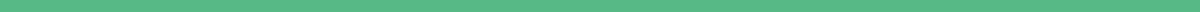 Argumentative Essay For StudentsThe Importance of Learning a Second LanguageIn today's globalized world, the ability to communicate in multiple languages is more than just a valuable skill—it's a necessity. Despite this, the importance of learning a second language is often underestimated in educational systems worldwide. This essay argues that learning a second language should be a mandatory part of every student's education due to its benefits in cognitive development, career opportunities, and cultural understanding.First and foremost, mastering a second language significantly enhances cognitive abilities. Studies have shown that bilingual individuals have better problem-solving skills, improved memory, and greater mental flexibility. Learning another language involves understanding its grammar, vocabulary, and pronunciation, which enhances mental agility and encourages creativity. Moreover, the process of becoming bilingual can delay the onset of dementia and other age-related cognitive decline.From a career perspective, fluency in a second language opens up a plethora of opportunities. In an increasingly interconnected world, companies are looking for employees who can navigate diverse markets and communicate with clients in their native languages. Knowledge of a second language can be the deciding factor in landing a job, negotiating deals, or leading international projects. It not only increases employability but also offers the potential for higher salaries and more dynamic career paths.Furthermore, learning a second language fosters cultural awareness and sensitivity. It allows individuals to gain insights into the customs, traditions, and perspectives of other cultures. This understanding is crucial in today's diverse societies and global business environment. It promotes empathy, reduces prejudice, and helps build bridges between communities. By learning another language, students can appreciate the richness of cultural diversity and contribute to a more inclusive world.Despite these benefits, some argue that the time and resources required to learn a second language could be better spent on other subjects. However, this perspective fails to recognize that the advantages of bilingualism extend across all areas of learning and personal development. The cognitive, professional, and cultural gains from learning a second language far outweigh the initial investment.In conclusion, making second language learning mandatory for students is essential in preparing them for the challenges and opportunities of the 21st century. The cognitive, career, and cultural benefits of bilingualism are undeniable. As the world becomes more interconnected, the ability to communicate in multiple languages will not only become a key skill for global citizens but also a fundamental aspect of human interaction and understanding. Therefore, educational systems should prioritize and promote the learning of second languages from an early age.